6F Part 2 Intersecting PlanesNon-Singular = one solution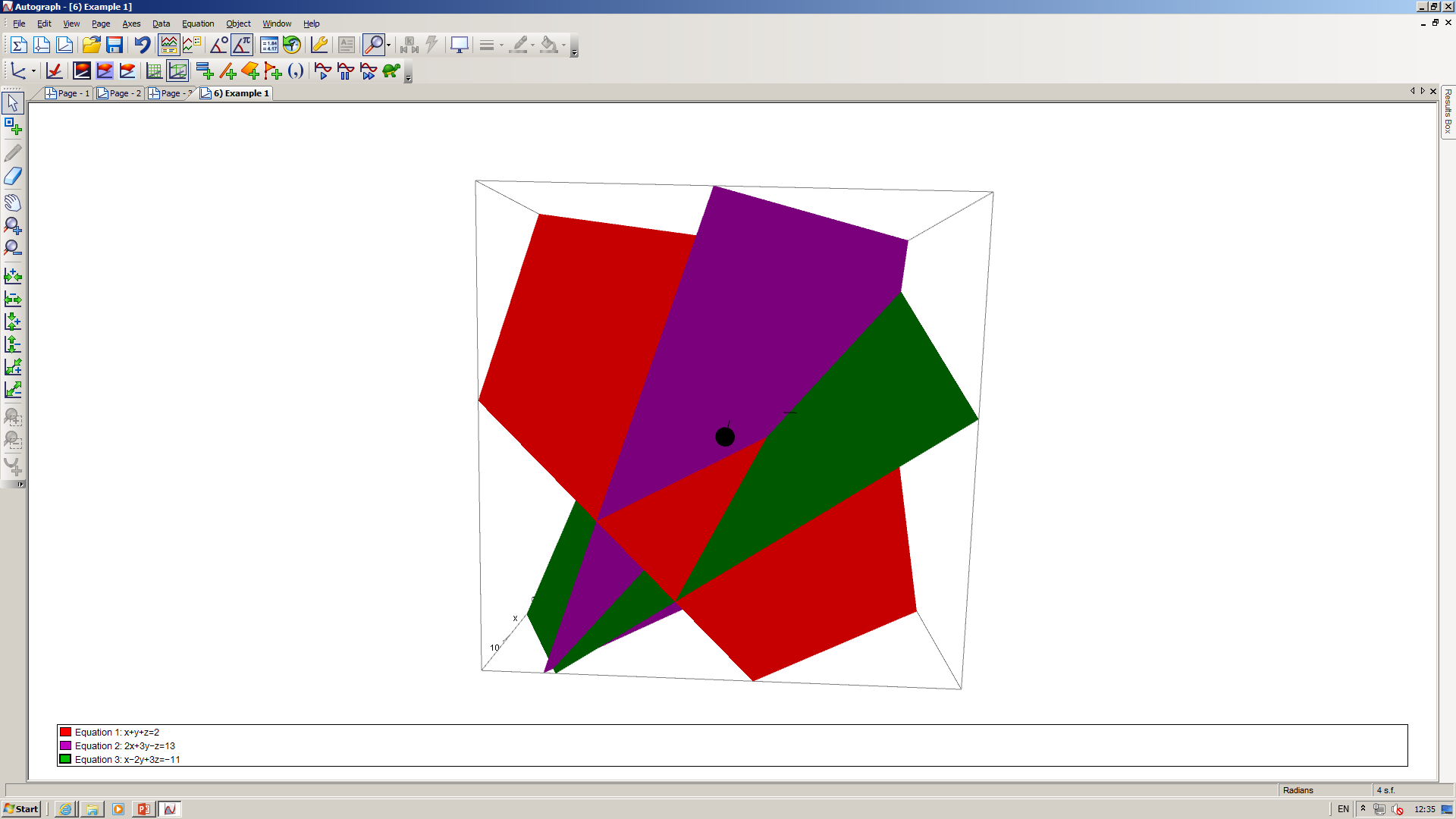 Singular: sheaf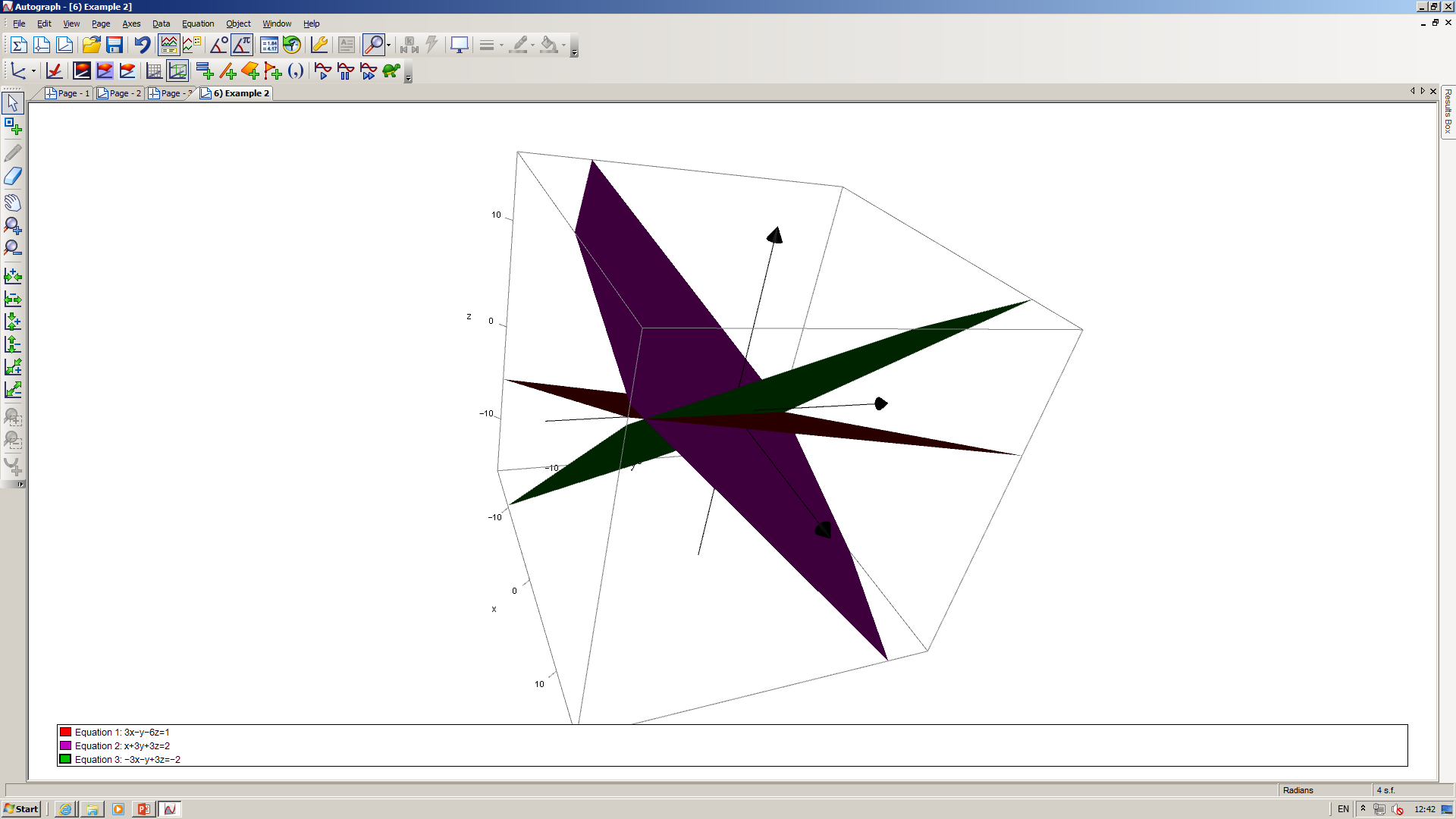 Singular: prism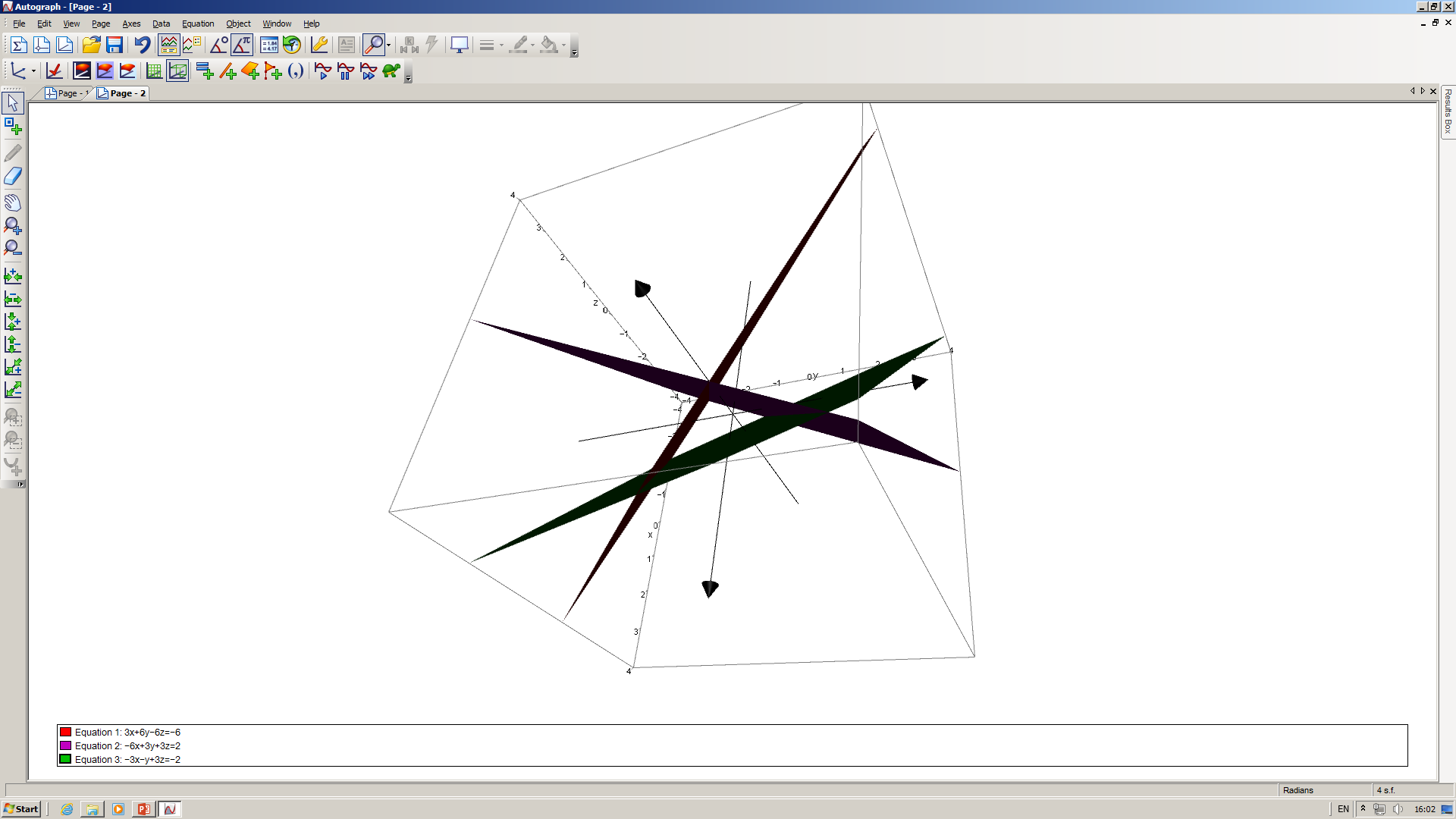 Singular: parallel planes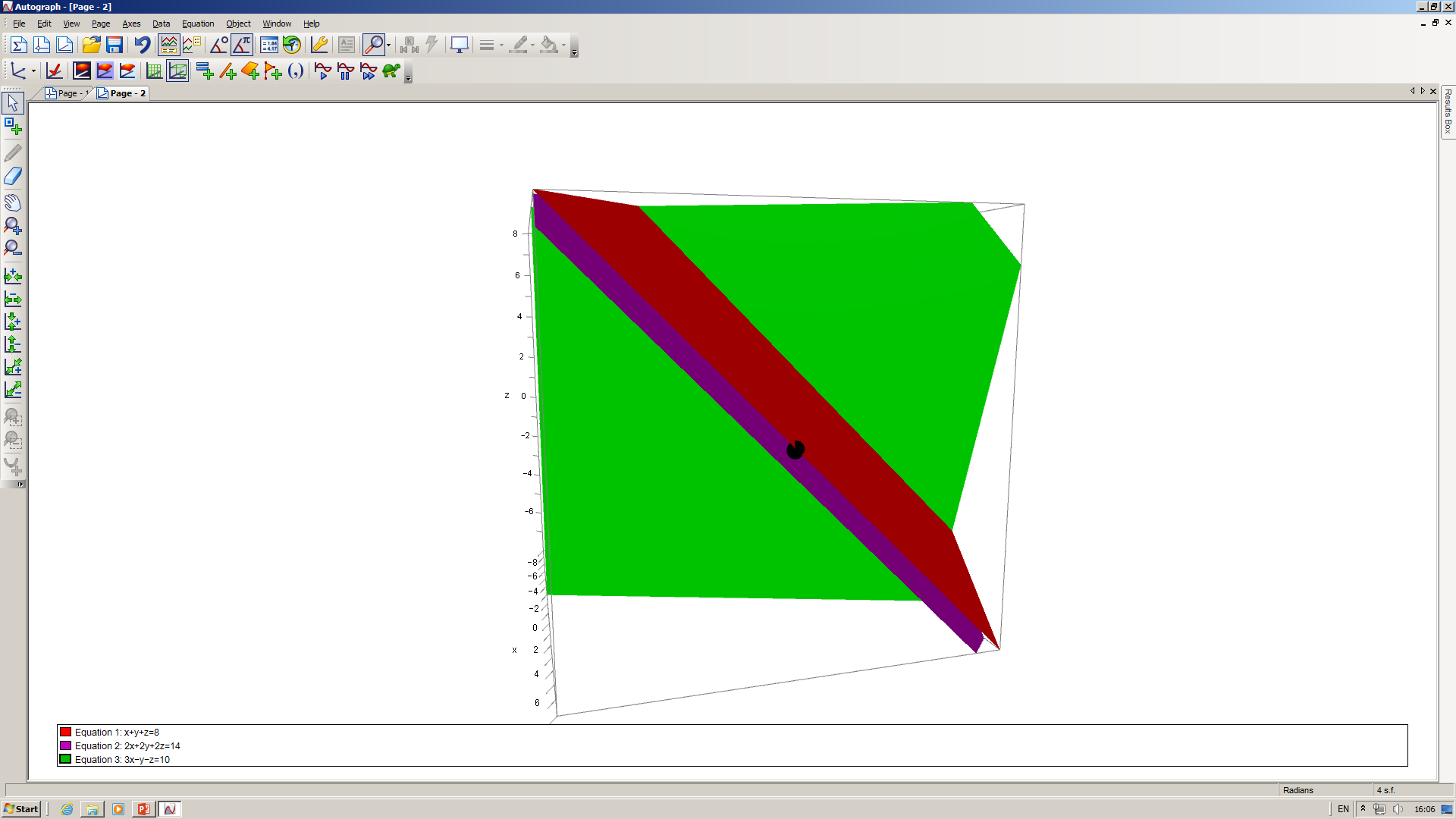 